ПОСТАНОВЛЕНИЕАДМИНИСТРАЦИИ ГОРОДСКОГО ОКРУГА - ГОРОД  КАМЫШИНот «28» декабря 2020 г.  № 1641-пО внесении изменений в постановление Администрации городского округа – город Камышин от 31.12.2013 г.   № 3234-п «Об утверждении муниципальной программы «Развитие туризма на территории городского округа - город Камышин» В соответствии с решением Камышинской городской Думы от 29.10.2020 г. № 25/171 «О внесении изменений в решение Камышинской городской Думы от 05.12.2019 г. № 14/104 «О бюджете городского округа – город Камышин на 2020 год и на плановый период 2021 и 2022 годов», руководствуясь постановлением Администрации городского округа - город Камышин от 06.09.2016 г. № 1505-п «Об утверждении Порядка разработки, реализации и оценки эффективности муниципальных программ», Уставом городского округа - город Камышин,постановляю:1. Внести в муниципальную программу «Развитие туризма на территории городского округа – город Камышин», утвержденную постановлением Администрации городского округа – город Камышин от 31.12.2013 г. № 3234-п, следующие изменения:1.1. В паспорте муниципальной программы:1.1.1. Позицию, касающуюся исполнителей муниципальной программы, изложить в следующей редакции:«».1.1.2. Позицию, касающуюся целевых показателей муниципальной программы, их значений на последний год реализации, дополнить пунктом 10 следующего содержания:«10. Обновление информации в Туристическом паспорте городского округа – город Камышин, не реже 1 раза в год - 3.».1.1.3. Позицию, касающуюся объемов и источников финансирования муниципальной программы, изложить в следующей редакции:«».1.2. Раздел 3 изложить в следующей редакции:«3. Целевые показатели достижения целей и решения задач, ожидаемые конечные результаты реализации муниципальной программыОсновные целевые показатели достижения целей и решения задач муниципальной программы:численность граждан Российской Федерации, размещенных в коллективных средствах размещения;количество информационных сообщений в средствах массовой информации о развитии и состоянии туристической деятельности;численность экскурсантов (туристов), посетивших музеи, галереи;количество разработанных экскурсионных и туристических маршрутов для посещения детьми и молодежью;доля протяженности благоустроенной набережной в общей протяженности прибрежной зоны;удовлетворенность населения состоянием городских дорог в историческом центре;доля обустроенных пляжных зон;объем туристических услуг;количество разработанных проектов на строительство объектов капитального строительства;обновление информации в Туристическом паспорте городского округа – город Камышин.Намеченные в муниципальной программе меры должны обеспечить значительное расширение притока в город туристов. В результате планируемого опережающего роста приема в городе туристов с развитием въездного туризма будет происходить постепенное восстановление баланса въездного и выездного туризма с перспективой на преобладание въездного.Главный социальный эффект муниципальной программы будет состоять в создании условий для удовлетворения потребностей населения в активном и полноценном отдыхе, укреплении здоровья, приобщении к культурным ценностям, расширении кругозора и контактов.Основные ожидаемые конечные результаты муниципальной программы:создание конкурентоспособного туристско-рекреационного кластерного пространства на территории городского округа - город Камышин;удовлетворение потребностей различных категорий граждан Российской Федерации в активном и полноценном отдыхе, приобщении к культурным ценностям;рост внутренних туристских потоков;повышение качества туристских услуг;улучшение образа г. Камышина как города, благоприятного для туризма;повышение информированности граждан о возможностях и преимуществах туристского пространства в городе Камышине, путем изготовления рекламной продукции (буклеты, сувениры, календари).Учитывая низкий уровень развития туристической сферы городского округа - город Камышин и изношенность обеспечивающей инфраструктуры, которая негативно влияет в течение последних лет на туристический имидж городского округа и не способствует увеличению потока новых туристов и их возвратности, есть основания прогнозировать умеренный, а не мгновенный эффект от реализации мероприятий муниципальной программы.Согласно данным о реализации номеров гостиниц города за 2014 год было размещено 36 528 человек, за 2015 год было размещено 39 090 человек, за 2016 год (по предварительной оценки) 38 979 человек. Следовательно, учитывая эти и другие данные, отразить измеримые показатели и количественную оценку выполнения муниципальной программы можно с помощью следующих целевых показателей, приведенных в приложении 1.»1.3. Абзац первый раздела 6 изложить в следующей редакции:«Общий объем финансирования программных мероприятий на 2014 - 2022 годы составляет 92 280,4 тыс. рублей, в том числе средства бюджета городского округа - город Камышин – 22 888,6 тыс. рублей, в том числе кредиторская задолженность за 2013 год - 25,0 тыс. рублей, средства областного бюджета – 17 704,6 тыс. рублей, средства федерального бюджета – 51 671,9 тыс. рублей, внебюджетные средства - 15,3 тыс. рублей.».1.4. Приложение 1 изложить в новой редакции согласно приложению к настоящему постановлению.1.5. В приложении 2:1.5.1. Пункт 2.1. раздела 2 изложить в следующей редакции:«».1.5.2. Пункт 4.3. раздела 4 изложить в следующей редакции:     ».1.5.3. Строку: «»заменить строкой следующего содержания:».1.5.4. Строки:«»заменить строками следующего содержания:«».1.6. В приложении 3:1.6.1. Строки:«заменить строками следующего содержания:«».1.6.2. Строку:«»заменить строкой следующего содержания:«».1.7. В приложении 4: 1.7.1. Пункт 3 изложить в следующей редакции:«».1.7.2. Строку: «заменить строкой следующего содержания:».2. Настоящее постановление вступает в силу с даты его подписания и подлежит официальному опубликованию.Глава городского округа –город Камышин                                                                                                        С.В. ЗинченкоПименова Любовь Викторовна 8(84457) 5 07 54Исполнитель муниципальной программыМуниципальное бюджетное учреждение г. Камышина «Служба капитального строительства и эксплуатации» (далее - МБУ «Служба капитального строительства и эксплуатации»)Объемы и источники финансирования муниципальной программыФинансирование муниципальной программы осуществляется за счет средств бюджета городского округа - город Камышин, областного и  федерального бюджетов, а также внебюджетных источников на сумму 92 280,4 тыс. рублей, в том числе:- . – 772,7 тыс. рублей; в том числе:бюджет городского округа – 772,7 тыс. рублей, в том числе кредиторская задолженность за 2013 год – 25,0 тыс. рублей;- . – 856,2 тыс. рублей; в том числе:бюджет городского округа – 856,2 тыс. рублей;- . – 67 254,0 тыс. рублей; в том числе:бюджет городского округа – 1 870,9 тыс. рублей; областной бюджет – 13 711,2 тыс. рублей;федеральный бюджет – 51 671,9 тыс. рублей; - . – 3 597,6 тыс. рублей; в том числе:бюджет городского округа – 3 597,6 тыс. рублей;- . – 2 907,5 тыс. рублей,  в том числе:бюджет городского округа –  2 892,2 тыс. рублей;внебюджетные средства - 15,3 тыс. рублей;- 2019 г. – 2 876,9 тыс. рублей, в том числе:бюджет городского округа – 2 876,9 тыс. рублей;- 2020 г. – 4 461,6 тыс. рублей, в том числе:бюджет городского округа – 468,2 тыс. рублей;областной бюджет – 3 993,4 тыс. рублей- 2021 г. – 9 435,9 тыс. рублей, в том числе:бюджет городского округа – 9 435,9 тыс. рублей;- 2022 г. – 118,0 тыс. рублей, в том числе: бюджет городского округа – 118,0 тыс. рублей.2.1 Создание подробной базы данных инфраструкту- ры Камышина и района, связанной с обслуживанием туристов – составление и ежегодное обновление реестра туристических ресурсов городаКомитет по культуре2014,2020-2022Наличие актуальной базы данных объектов туристкой сферы Камышинаежегодно2.1 Создание подробной базы данных инфраструкту- ры Камышина и района, связанной с обслуживанием туристов – составление и ежегодное обновление реестра туристических ресурсов городаНаличие актуальной базы данных объектов туристкой сферы Камышинаежегодно2.1 Создание подробной базы данных инфраструкту- ры Камышина и района, связанной с обслуживанием туристов – составление и ежегодное обновление реестра туристических ресурсов городаНаличие актуальной базы данных объектов туристкой сферы Камышинаежегодно2.1 Создание подробной базы данных инфраструкту- ры Камышина и района, связанной с обслуживанием туристов – составление и ежегодное обновление реестра туристических ресурсов городаНаличие актуальной базы данных объектов туристкой сферы Камышинаежегодно2.1 Создание подробной базы данных инфраструкту- ры Камышина и района, связанной с обслуживанием туристов – составление и ежегодное обновление реестра туристических ресурсов городаНаличие актуальной базы данных объектов туристкой сферы Камышинаежегодно2.1 Создание подробной базы данных инфраструкту- ры Камышина и района, связанной с обслуживанием туристов – составление и ежегодное обновление реестра туристических ресурсов городаНаличие актуальной базы данных объектов туристкой сферы Камышинаежегодно2.1 Создание подробной базы данных инфраструкту- ры Камышина и района, связанной с обслуживанием туристов – составление и ежегодное обновление реестра туристических ресурсов городаНаличие актуальной базы данных объектов туристкой сферы Камышинаежегодно2.1 Создание подробной базы данных инфраструкту- ры Камышина и района, связанной с обслуживанием туристов – составление и ежегодное обновление реестра туристических ресурсов городаНаличие актуальной базы данных объектов туристкой сферы Камышинаежегодно2.1 Создание подробной базы данных инфраструкту- ры Камышина и района, связанной с обслуживанием туристов – составление и ежегодное обновление реестра туристических ресурсов городаНаличие актуальной базы данных объектов туристкой сферы Камышинаежегодно4.3Строительство причального сооружения в акватории Волгоградского водохранилища в районе участка 2 377,5- 2 378,2 км судового хода реки Волга, ПИРКомитет ЖКХ и КСМБУ «Служба капитального строительства и эксплуатации»20204 343,6 3 993,4350,2Создание в городском округе конкурентно-способного туристско-рекреацион-ного кластера20204.3Строительство причального сооружения в акватории Волгоградского водохранилища в районе участка 2 377,5- 2 378,2 км судового хода реки Волга, ПИРКомитет ЖКХ и КСМБУ «Служба капитального строительства и эксплуатации20219 317,99 317,9Создание в городском округе конкурентно-способного туристско-рекреацион-ного кластера2021Итого по муниципальной программе, в том числе78 969,151 671,913 711,213 570,715,3Итого по муниципальной программе, в том числе92 280,451 671,917 704,622 888,615,32020468,2468,22021118,0118,020204 461,63 993,4 468,220219 435,99 435,9Муниципальная программа «Развитие  туризма на территории городского округа – город Камышин»2020Комитет по культуре118,0118,0Муниципальная программа «Развитие  туризма на территории городского округа – город Камышин»2020Комитет ЖКХ и КС350,2350,2Итого по году реализации468,2468,2Муниципальная программа «Развитие  туризма на территории городского округа – город Камышин»2021Комитет по культуре118,0118,0Итого по году реализации118,0118,0»Муниципальная программа «Развитие туризма на территории городского округа - город Камышин»2020Комитет по культуре118,0  118,0Муниципальная программа «Развитие туризма на территории городского округа - город Камышин»2020Комитет ЖКХ и КС4 343,6 3 993,4  350,2Итого по году реализации4 461,6 3 993,4  468,2Муниципальная программа «Развитие туризма на территории городского округа - город Камышин»2021Комитет по культуре118,0  118,0Комитет ЖКХ и КС9 317,99 317,9Итого по году реализации9 435,99 435,9Итого по муниципальной программе78 969,151 671,913 711,213 570,715,3Итого по муниципальной программе92 280,451 671,917 704,622 888,615,33.Строительство причального сооружения в акватории Волгоградского водохранилища в районе участка 2 377,5 – 2 378,2 км судового хода реки Волга, ПИР200 чел/час.20204 343,6 3 993,4350,23.Строительство причального сооружения в акватории Волгоградского водохранилища в районе участка 2 377,5 – 2 378,2 км судового хода реки Волга, ПИР200 чел/час.20219 317,9  9 317,9ИТОГО350,2350,2ИТОГО13 661,5 3 993,49 668,1Приложение  
к постановлению Администрации городского округа - город Камышин от 28 декабря 2020г. № 1641-пПриложение  
к постановлению Администрации городского округа - город Камышин от 28 декабря 2020г. № 1641-пПриложение  
к постановлению Администрации городского округа - город Камышин от 28 декабря 2020г. № 1641-пПриложение  
к постановлению Администрации городского округа - город Камышин от 28 декабря 2020г. № 1641-пПриложение  
к постановлению Администрации городского округа - город Камышин от 28 декабря 2020г. № 1641-пПриложение  
к постановлению Администрации городского округа - город Камышин от 28 декабря 2020г. № 1641-п«Приложение 1 к муниципальной программе «Развитие туризма на территории городского округа – город Камышин»«Приложение 1 к муниципальной программе «Развитие туризма на территории городского округа – город Камышин»«Приложение 1 к муниципальной программе «Развитие туризма на территории городского округа – город Камышин»«Приложение 1 к муниципальной программе «Развитие туризма на территории городского округа – город Камышин»«Приложение 1 к муниципальной программе «Развитие туризма на территории городского округа – город Камышин»«Приложение 1 к муниципальной программе «Развитие туризма на территории городского округа – город Камышин»ПЕРЕЧЕНЬПЕРЕЧЕНЬПЕРЕЧЕНЬПЕРЕЧЕНЬПЕРЕЧЕНЬПЕРЕЧЕНЬПЕРЕЧЕНЬПЕРЕЧЕНЬПЕРЕЧЕНЬПЕРЕЧЕНЬПЕРЕЧЕНЬПЕРЕЧЕНЬПЕРЕЧЕНЬ целевых показателей муниципальной программы  целевых показателей муниципальной программы  целевых показателей муниципальной программы  целевых показателей муниципальной программы  целевых показателей муниципальной программы  целевых показателей муниципальной программы  целевых показателей муниципальной программы  целевых показателей муниципальной программы  целевых показателей муниципальной программы  целевых показателей муниципальной программы  целевых показателей муниципальной программы  целевых показателей муниципальной программы  целевых показателей муниципальной программы № п/пНаименование целевого показателяЕдиница измеренияЗначения целевых показателейЗначения целевых показателейЗначения целевых показателейЗначения целевых показателейЗначения целевых показателейЗначения целевых показателейЗначения целевых показателейЗначения целевых показателейЗначения целевых показателейЗначения целевых показателей№ п/пНаименование целевого показателяЕдиница измерения201320142015201620172018201920202021202212345678910111213Муниципальная программа «Развитие туризма на территории городского округа – город Камышин» Муниципальная программа «Развитие туризма на территории городского округа – город Камышин» Муниципальная программа «Развитие туризма на территории городского округа – город Камышин» Муниципальная программа «Развитие туризма на территории городского округа – город Камышин» Муниципальная программа «Развитие туризма на территории городского округа – город Камышин» Муниципальная программа «Развитие туризма на территории городского округа – город Камышин» Муниципальная программа «Развитие туризма на территории городского округа – город Камышин» Муниципальная программа «Развитие туризма на территории городского округа – город Камышин» Муниципальная программа «Развитие туризма на территории городского округа – город Камышин» Муниципальная программа «Развитие туризма на территории городского округа – город Камышин» Муниципальная программа «Развитие туризма на территории городского округа – город Камышин» Муниципальная программа «Развитие туризма на территории городского округа – город Камышин» Муниципальная программа «Развитие туризма на территории городского округа – город Камышин» 1.Численность граждан РФ, размещенных в коллективных средствах размещения чел.24 85326 00027 00028 00033 00035 10035 10035 10035 10035 1002.Количество информационных сообщений в средствах массовой информации о развитии и состоянии туристической деятельности ед.253035403.Численность экскурсантов (туристов), посетивших музеи, галереичел.10 00010 50011 00011 50017 00018 00021 47019 00019 00019 0004.Количество разработанных экскурсионных и туристических маршрутов для посещения детьми и молодежью ед.03331113151717175.Доля протяженности благоустроенной набережной в общей протяженности прибрежной зоны %18,318,318,318,318,36.Удовлетворенность населения состоянием городских дорог в историческом центре %635858585858585858587.Доля обустроенных пляжных зон %25252525258.Объем туристических услуг тыс. рублей46 457,050 220,054 550,059 070,062 082,665 310,965 310,965 310,965 310,965 310,99.Количество разработанных проектов на строительство объектов капитального строительства ед. 110.Обновление информации в Туристическом паспорте городского округа – город Камышин, не реже 1 раза в годкол-во111                    »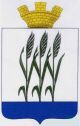 